Attendance Officer Person Specification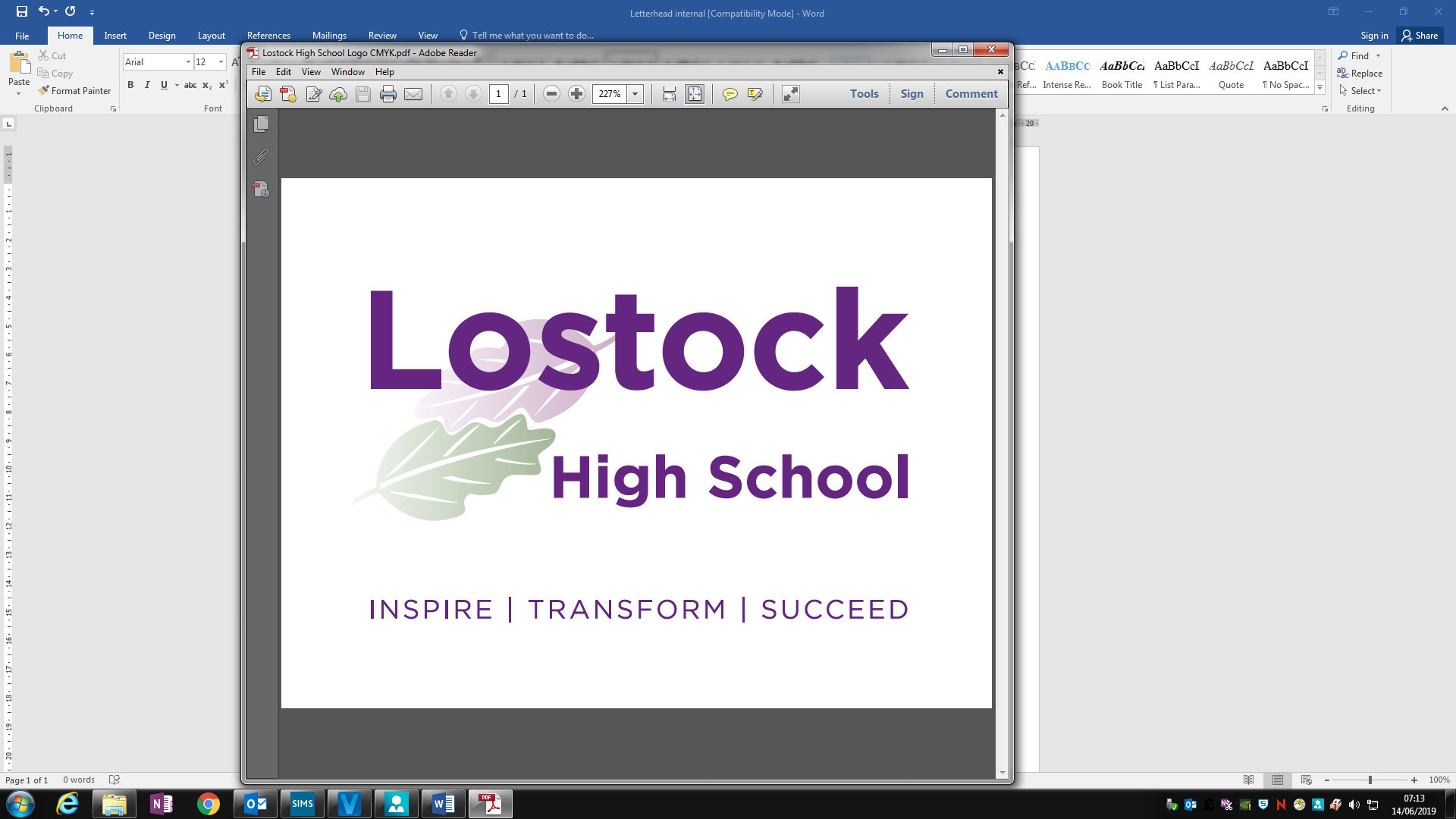 AttributesEssentialDesirableHow IdentifiedQualificationsEnglish GCSE (or equivalent)Willingness to undertake additional qualificationsWillingness to undertake specific trainingCertificated additional qualifications e.g. NVQ / Diploma / DegreeLetter InterviewApplicationJob related Experience and SkillsA commitment to high quality work including good ICT skillsExperience of working with young peopleKnowledge of what constitutes effective support and learningExperience in managing people / teamsKnowledge of what constitutes effective monitoring of student Attendance Able to generate new ideas and initiativesSound knowledge of current educational issues Letter InterviewApplicationOther Relevant TrainingEvidence of commitment to own professional development Additional learning/experienceLetter ApplicationPerson(al) SkillsDynamic Able to interact with and motivate students whilst demonstrating a commitment to progress and achievement Organise and prioritise work load and meet deadlines Communicate effectively orally and in writing to a range of audiences Excellent communication skillsAbility to work effectively within a team and collaboratively with parents/carersHave high standards of punctuality, attendance  and personal presentationAble to work under pressure Able to foster excellent relationships with students Letter InterviewApplicationSafeguardingAble to demonstrate an understanding of safeguardingHave an understanding of and be able to demonstrate a commitment to Equal Opportunities and DiversityLetter InterviewApplication